Отмечаем Всероссийский день семьи, любви и верности.Что может быть семьи дороже?              Родители -  во всём мудрей,Теплом встречает отчий дом,                   Любимый папа – друг, кормилец,Здесь ждут тебя всегда с любовью          А мама ближе всех, родней.И провожают в путь с добром!                 Любите! И цените счастье!Отец и мать, и дети дружно                       Оно рождается в семье,  Сидят за праздничным столом,                 Что может быть её дорожеИ вместе им совсем не скучно,                  На этой сказочной земле.А интересно впятером.Малыш для старших как любимец,                               (Д. Тараданова)Восьмого июля (25 июня по юлианскому календарю) Русская православная церковь чтит память муромских святых супругов Петра и Февронии, живших на рубеже 12 – 13 веков. Их брак является образцом христианского супружества, взаимной любви и семейного счастья. Святые Пётр и Феврония почитались на Руси как покровители супружеской жизни.История жизни Петра и Февронии много веков существовала в преданиях муромской земли, где они жили и где сохранились их мощи. Со временем подлинные события слились в народной памяти с легендами и притчами этого края. В 16 веке историю любви Петра и Февронии подробно и красочно описал в известной древнерусской «Повести о Петре и Февронии» талантливый литератор, широко известный в эпоху Иоанна Грозного, священник Ермолай Прегрешный.Согласно житию святых благоверный князь Пётр был вторым сыном муромского князя Юрия Владимировича. Он вступил на муромский престол в 1203 г. за несколько лет до княжения Пётр заболел проказой, от которой никто не мог его вылечить. Во сне князю открылось, что исцелить его может дочь пчеловода – крестьянка из деревни Ланской на рязанской земле. Феврония была красива, благочестива и добра. Мудрая девушка знала свойства трав и умела лечить недуги, её слушались дикие животные. Князь полюбил Февронию за её благочестие, мудрость, доброту и дал обет жениться на ней после исцеления. Девушка исцелила князя, однако он не сдержал своего слова. Болезнь возобновилась. Феврония вновь вылечила нкязя. И он женился на ней.После смерти брата Пётр унаследовал княжение. Бояре уважали своего князя, но надменные боярские жёны невзлюбили Февронию, не желая иметь над собой крестьянку. Бояре потребовали, чтобы князь оставил её. Пётр, узнав, что его хотят разлучить с любимой женой, предпочёл добровольно  отказаться от власти, богатства и удалиться вместе с ней в изгнание. Пётр и Феврония покинули Муром, отплыв на лодке по реке Оке.Вскоре в Муроме началась смута, бояре перессорились в борьбе за освободившийся княжеский престол. Опомнившись, они собрали совет и решили позвать князя Петра обратно. Князь и княгиня вернулись, и Феврония сумела заслужить любовь горожан. Они правили долго и жили счастливо. В преклонных летах Пётр и Феврония приняли постриг в разных монастырях с именами Давид и Евфросиния. Они молили Бога, чтобы умереть в один день, и завещали похоронить себя вместе в специально приготовленном гробу с тонкой перегородкой посередине. Они скончались каждый в своей келье в один день и час – 8 июля (по старому стилю – 25 июня) 1228 г.Люди сочли нечестивым хоронить монахов в одном гробу и нарушили волю усопших: их тела доставили в разные обители. Однако уже на следующий день они вновь оказались вместе. Дважды их тела разносили по разным храмам, но дважды они чудесным образом оказывались рядом. Тогда и похоронили святых супругов вместе в городе Муроме около церкви Рождества Пресвятой Богородицы.Для многих эта история стала известной благодаря Всероссийскому дню семьи, любви и верности, который впервые отмечался в 2008 г. праздник учреждён по инициативе депутатов Государственной Думы. Идея празднования Дня семьи, любви и верности была поддержана всеми традиционными религиозными организациями России, ведь в каждой религии есть примеры семейной верности и любви.У нового семейного праздника нежный символ – ромашка. Выйдя из церковного календаря, этот день словно подарил лучик надежды на то, что семейные ценности в современном мире не утрачены. Хотя от того, какие метаморфозы сегодня претерпевает семья, иногда становится страшно. Страшно за тех малышей, которые имеют право родиться на этот свет, иметь семью, папу и маму. Однако взрослые всё чаще не дают им такой возможности, не подозревая, чего они лишают при этом себя самих. Что такое семья? Это организованная социальная группа, члены которой связаны общностью быта, взаимной моральной ответственностью и социальной необходимостью, обусловленной потребностью общества в физическом и духовном самовоспроизводстве.Пословицы и поговорки о семьеСемья – опора счастья.Добро по миру не рекой течёт, а семьёй живёт.Изба детьми весела.Где любовь и совет, там и горя нет.В родной семье и каша гуще.В хорошей семье хорошие дети растут.На что и клад, когда в семье лад.Семья сильна, когда над ней крыша одна.Братская любовь пуще каменных стен.Не будет добра, коли в семье вражда.Семья принадлежит к важнейшим общественным ценностям. Согласно некоторым научным теориям именно семья могла на протяжении многих веков определять общее направление эволюции макросоциальных систем. Каждый член общества наряду с социальным статусом, этнической принадлежностью, имущественным и материальным положением с момента рождения и до конца жизни обладает такой характеристикой, как семейно-брачное состояние.Для взрослого человека семья является источником удовлетворения ряда его потребностей, а также малым коллективом, предъявляющим к нему разнообразные и непростые требования. На стадиях жизненного цикла человека последовательно меняются его функции и статус в семье. Для ребёнка семья – это среда, в которой складываются условия его физического, психического, эмоционального и интеллектуального развития.Изучением семьи занимаются учёные, представляющие целый список наук: историю, этнографию, демографию, социальную психологию, педагогику, социологию.Семья – важная социальная единица, которая находится под охраной закона. Статьёй 38 Конституции РФ предусмотрено: материнство и детство, семья находятся под защитой государства;забота о детях, их воспитание – равное право и обязанность родителей;трудоспособные дети, достигшие 18 лет, должны заботиться о нетрудоспособных родителях.Но, к сожалению, никакие законы не могут спасти семью, если у человека иные жизненные ценности. В настоящее время много одиноких людей, которые мечтают найти свою вторую половину. Но почему-то, когда удача им улыбается, они находят не одну причину, чтобы не заключать брак, не рожать детей. При этом предпочитают называть свой союз с другим человеком «семьёй».Не лучшим вариантом можно считать такой союз и при условии появления в нём детей, когда один из партнёров хотел ребёнка, а другой просто принял в этом участие. Какое-то время подобный союз существует как полноценная семья, но официально неоформленная. Именно это и порождает у членов такой семьи ощущение сохраняющейся свободы, минимальной ответственности за дальнейшую судьбу их союза. Как потом объяснить ребёнку, что у него вроде была семья, а вроде и нет?Между тем семья как социальный институт характеризуется  определёнными социальными нормами, санкциями, образцами поведения, правами и обязанностями, регулирующими отношения между супругами, родителями и детьми. Нередки сегодня и такие эгоистичные решения, как «не иметь детей и семью вообще» или «родить, а ещё лучше завести ребёнка для себя». Хочется спросить так называемых чайлдфри (англ. childfree – «свободные от детей») – людей, которых объединяет принципиальное нежелание иметь детей: что было бы, если бы их родители в своё время присоединились к этому движению?Одинокий человек быстро растрачивает свои силы, а семья способна оказать поддержку. С кем как не с семьёй делиться радостями и печалями, успехами и поражениями?Загадки про семьюБез чего на белом свете                          Кто стирает, варит, шьёт,Взрослым не прожить и детям?            На работе устаёт,Кто поддержит вас, друзья?                   Просыпается так рано? - Ваша дружная… (семья)                           Лишь заботливая… (мама)Это слово каждый знает,                         Кто научит гвоздь забить,Ни на что не променяет!                          Даст машину порулить К цифре «семь» добавлю «я» -              И подскажет, как быть смелым,Что получиться? (семья)                          Сильным, ловким и умелым?                                                                        Все вы знаете, ребята, -                                                                         Это наш любимый… (папа)В патриархальной России появление ещё одного ребёнка в семье воспринималось с радостью. Ведь уже с пяти лет малыш выполнял в доме посильную работу по хозяйству. А когда подрастал, то и вовсе разделял с родителями ведение крестьянского труда. Как отмечают специалисты, современные российские семьи всё чаще предпочитают быть однодетными. Рассуждения родителей понятны, например, одному ребёнку легче дать хорошее образование. А если заглянуть вперёд, когда ребёнок вырастет, станет успешным, будет окружён друзьями (у успешных людей всегда много друзей). Но, как часто это бывает, друзья растворяются, если успех сменяется полосой неудач. В то время как в большой семье всегда кто-то будет рядом. Высокая рождаемость зависит не столько от финансов, сколько от решимости семьи, её житейской философии, мировоззрения, религиозности.  Поэтому православные семьи, в т. ч. семьи священников, многодетные.В настоящее время члены семьи выступают партнёрами, имеющими общие интересы, ценности, взгляды на жизнь. В такой семье большая роль отводится тёплым отношениям. Любой нормальный человек ищет в семье прежде всего покой, комфорт, возможность расслабиться и почувствовать любовь, заботу, поддержку и признание. Однако в семейной жизни всегда существуют проблемы, так как поддерживать партнёрские отношения, учитывать интересы всех членов семьи – сложная задача. Важно помнить, что всё в этом мире относительно. Проблемы, которые кажутся непреодолимыми, на самом деле решаемы.Вряд ли найдётся человек, у которого не дрогнет сердце при виде счастливой семьи, где царят мир, любовь, взаимное уважение и лад, культура общения, взаимопонимание, взаимоподдержка и полная гармония. Все люди разные, у них могут различаться взгляды на то, что такое счастливая семейная жизнь. При этом различия в понимании могут касаться как глобальных вещей, так и мелочей. Главное – умение слушать друг друга и договариваться.ВоскресеньеВоскресенье – вот везенье!Воскресенья так нужны!Потому что в воскресеньеМама делает блины.Папа к чаю чашки моет.Вытираем их вдвоём,А потом мы всей семьёюЧай с блинами долго пьём.А в окошко льётся песня,Я и сам запеть готов,Хорошо, когда мы вместе,Даже если нет блинов.                                                (О. Бундур)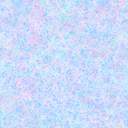 